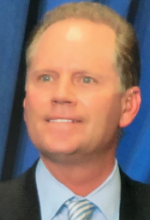 Mark Porter
Ohio Attorney General's OfficeMark Porter is currently a member of the Ohio Attorney General's Office Administration and is the School Safety Coordinator. One of his focuses in this role is building the Ohio School Threat Assessment program. Prior to joining the Ohio Attorney General's Office, Porter worked 26 years for the United States Secret Service. Porter began his Secret Service career in 1991 as a special agent assigned to the Columbus Field Office. He has since served in numerous assignments which include Special Agent in Charge of the Protective Intelligence & Assessment Division; Special Agent in Charge-Cincinnati Division; Director, Combating Terrorism Directorate at the National Security Council; Deputy Special Agent in Charge-Protective Intelligence & Assessment Division, Assistant to the Special Agent in Charge-Los Angeles Division and Staff Assistant to the Secretary of Homeland Security. Porter has served within the Executive Office of the President on two occasions. In his second assignment from 2007 – 2009, he was detailed to the National Security Council and served as director for the Combating Terrorism Directorate. During this assignment, he was charged with direct accountability for tracking and monitoring threats to the homeland, U.S. interests abroad, U.S. citizens and facilities, and any threats directed toward U.S. allies. Upon his retirement from the Secret Service, Porter was a Senior Executive Service (SES) member of the U.S. Government where he served as the Special Agent in Charge of the United States Secret Service Protective Intelligence & Assessment Division. He had direct oversight of the 24-hour Global Operations Center, Risk Management branch, National Threat Assessment Center and the Foreign Assessment and Counterterrorism branch providing guidance and coordination for all protective intelligence investigations and advances.